Муниципальное бюджетное общеобразовательное учреждениесредняя общеобразовательная школа № 2 г. ТайшетаУрок математики 6 класстема:  «Отношения»                                              разработала и провела:                                                                   учитель математики Москаленко Т.М.Тайшет 2013 г.План открытого урока по математике  в 6 «а» классепо теме «Отношения»Тип урока: урок изучения нового материала Цель урока:                      Обучающая: создать условия для осознания и осмысления нового математического  понятия  «отношение», показать правила записи и прочтения отношений;                      Развивающая: развивать познавательный интерес, умение сравнивать, обобщать; развивать внимание, воображение учащихся, культуру математической речи, прививать интерес к изучению математики.                      Воспитательная: воспитание аккуратности, чувство коллективизма, самоконтроля.Оборудование: мультимедиа, раздаточный материал - карточки для актуализации знаний, для  дифференцированной работы.ХОД УРОКАI Организационный момент-Сформулировать цели урока.Девизом нашего урока будут следующие слова: Думать  - коллективно!Решать  - оперативно!Отвечать – доказательно!Бороться – старательно!И открытия вас ждут обязательно!II Актуализация знаний: подготовка к изучению нового материала.- Перед важной работой надо хорошо размяться. Нам нужно убедиться, что мы к этому готовы. Необходимо выполнить устно тестовые задания: поднять номер правильного ответа.1. Устный тест (на слайде)1) Выполните деление дробей   и 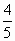 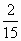 1)    2)  3) 6   4)
2) Найти частное чисел  и  4.

1). 2). 3). 4). 4 .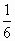 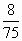 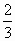 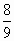 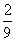 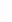 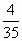 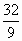 3) Найти значение выражения : .

1)   2)  3) 1 4)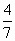 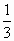 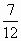 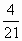 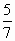 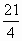 - Какое действие мы выполнили во всех  заданиях?4) Указать пару взаимно обратных чисел.
1). 0,4 и 2). 3 и 3). 1 и 0, 4  4).  и 1.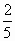 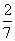 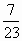 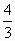 - Сформулировать правило деления дроби на дробь.

1. Задача.На уроке самостоятельная работа длилась  10 минут, изучение нового материала 15 минут. Во сколько раз больше длилось изучение нового материала? 
- Какое действие было выполнено на вопрос задачи?2. Расстояние от села до станции 5 км. Девочка прошла 2 км. Какую часть пути она уже прошла?  - А на какой вопрос будет отвечать действие 5:2?-Во всех задачах выполнялось действие деление. Повторим компоненты при делении. 

III Изучение нового материала- Сообщение темы урока.- Частное двух чисел ещё называется ОТНОШЕНИЕМ этих чисел.1) 5:2 =   (отношение 5 к 2)           2) 4:5 =      2:5 =  (отношение 2 к 5)                5:4 =Историческая справка.  (на слайде)    В древности и почти на всём протяжении средних веков под числом понималось только натуральное число, собрание единиц, полученное в результате счета. Отношение же будучи результатом деления одного числа на другое, не считалось числом.     Но уже в трудах среднеазиатских математиков Омара  Хайяма (1048- 1131), Насирэддина ат – Туси (101 – 1274)  высказана мысль о том, что отношение есть число и что над отношениями можно производить все действия, которые производятся над целыми числами.     Явно новое определение  числа было дано впервые в 17 веке гениальным английским ученым Исааком Ньютоном. В своей  «Всеобщей арифметике он писал: « Под числом мы понимаем не столько множество единиц, сколько отвлеченное отношение какой – нибудь  величины к другой величине того же рода, принятой нами за единицу»    – частное, отношение.>1, тогда a>b, показывает, во сколько a>b.<1, тогда a<b, показывает, какую часть a составляет от b.=1. a=b.ВОПРОСЫ ДЛЯ ЗАКРЕПЛЕНИЯЧему равно отношение P кв. к его стороне?Отношения каких величин необходимы для определения скорости? Пример: S = 50км, t = 2ч.Отношение стоимости покупки к количеству купленного товара.Пример: Найти цену товара, если его стоимость 100 рублей, количество 2   кг.  ВЫВОД   САМОСТОЯТЕЛЬНО!Отношение одноименных величин – число. Отношение разноименных величин – новая величина. Отношение может быть выражено в процентах.  Оно показывает, сколько % одно число составляет от другого.  - Как найти процентное отношение? III Формирование умений и навыковРабота с учебником №722 (а-г)Письменная работа (с доски)- Выразить в процентах:а) ;     б) ;     в) ;    г) ФИЗМИНУТКА  для  глаз.           3.  Задача (на слайде)                В букете 7 роз, 6 хризантем, 5 ромашек. Найти отношение:                1. Количества роз к количеству хризантем.                2. Количества ромашек к количеству хризантем.                3. Количества роз к общему количеству цветов в букете.           4. Работа с учебником №723           5. Самостоятельная работа (по уровню сложности)Вариант I1.Записать отношение в виде дроби, упростить, если возможно:а)  2:3                         в) 14:28б)  3:5                         г) 12:15 2.Заменить отношение дробных чисел равным отношением натуральных чисел:а) :                  б): 3. Выразить в %  отношения:а)               в)  б)                 г)  Вариант  II 1.Записать отношение в виде дроби, упростить, если возможно:а)  4:5                        в) 18:36б)  7:8                        г) 13:39 2.Заменить отношение дробных чисел равным отношением натуральных чисел:а) :                  б): 3. Выразить в %  отношения:а)               в)  б)               г)  Задачи (дополнительное задание для сильных учащихся)Вариант IВ соревнованиях участвовало 120 человек. Среди них 36 девушек. Определить процент участия юношей в соревнованиях.Вариант II Из ружья сделали 40 выстрелов. При этом было 4 промаха. Определить процент попадания.IV Итог урока-Сегодня мы узнали, что, с точки зрения математики, в понятии отношений нет ничего нового: математика как наука возникла для решения практических задач. В практике при сравнении величин употребляется обычное слово ОТНОШЕНИЕ, а вовсе не математический термин ЧАСТНОЕ. Средством для нахождения отношения является именно выражение частного.V Д/з: п. 20 №735, №739, №747 (а,б) ; составить задачи на отношения.